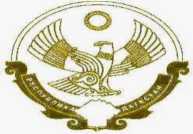 РЕСПУЛИКА ДАГЕСТАН Муниципальное казенное общеобразовательное учреждение."Андыхская СОШ им.М.А.Магомедова "368432 Шамильский район,с. Андых      эл.п. andikh.dasosh@mail.ru  тел. +7(988)301-49-02  -------------------------------------------------------------------------------------------------------------------------------------------------------------------------------Приказ №121 от                                                                                09.06.2020г.«Об определении ответственных лиц за функционирование «Горячей линии» по вопросам проведения государственной итоговой аттестации в 2020 году»В целях организованного проведения государственной итоговой аттестации в 2020 году на территории МО «Шамильский район» в 2020 году (далее ГИА) и на основании Приказа №____ от 05.06.2020г.ПРИКАЗЫВАЮП.1.Определить ответственными лицами за функционирование «Горячей линии» по вопросам ГИА:Курбанова С.М.., зам по УВР;__________________________., психолога школыГазалиева М.Г.., директора школы;___________________________________________П.2.Утвердить номера телефонов «Горячей линии»:+7(988) 301-49-02  - ответственный Газалиев М.Г.____________________ - ответственный ______________________________________________ - ответственный __________________________П.3. Зам по УВРКурбанову С.М. ежедневно до 12:00 ч. (МСК) информацию о принятых звонках сообщать директору школыГазалиеву М.Г..П.4._______________________________ ответственному специалисту разместить на официальномсайте номера телефонов в разделе «Горячая линия по вопросам ГИА».П.3. Контроль за исполнением настоящего приказа оставляю за собой.